HRVATSKI JEZIK- PONEDJELJAK- 4.5.2020. Prepiši rečenice u bilježnicu rukopisnim pismom (pisanim slovima). Dopuni ih riječju i na taj način opiši vatrogasno vozilo. Vatrogasno vozilo je ______________. (VELIČINA)Ono je ________________   boje.   (BOJA)Napravljeno je od _____________.  (MATERIJAL)Za mene je ono _________________.   (ODNOS PREMA NJEMU)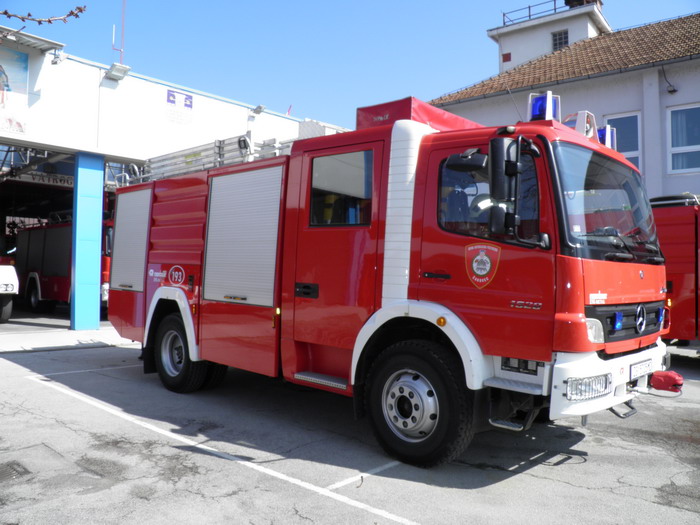 NAVALNO VATROGASNO VOZILOizvor: http://www.jvp-cakovec.hr/vozila.html